Supplementary file (video). Video and infrared thermography of salamander (Salamandra salamandra) walking on snow:https://youtu.be/C1ydrE2q3NQ 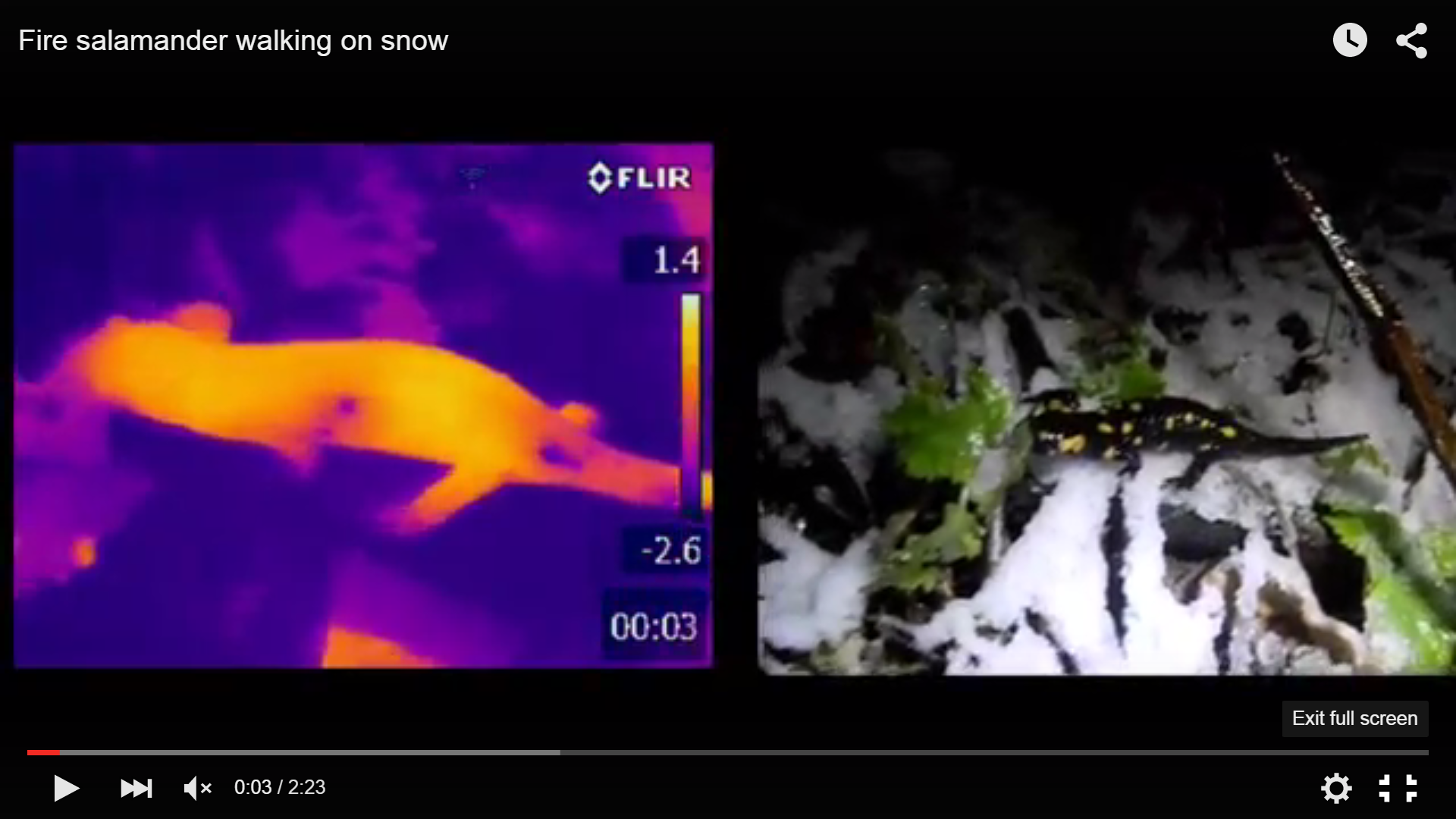 Dataset 1. Heart rate measurements	ind	temp	HR	fitted 5th order2.13	1	7.9	112	100.509872.13	1	12.9	158	152.094432.13	1	18	62	83.462562.13	1	6.5	94	88.0636474.13	2	9.4	92	119.4741474.13	2	5.4	84	83.5944174.13	2	7.2	85.5	93.4175274.13	2	12.2	145	149.6379174.13	2	19.6	57	62.9648869.13	3	7.8	114	99.4038669.13	3	5.3	71	83.42269.13	3	14.1	152	148.9677769.13	3	19.7	63	62.8095968.13	4	7.8	102	99.4038668.13	4	5.2	74	83.2854668.13	4	15.5	145	132.9730975.13	5	9	119	77.8187975.13	5	5	81	114.1359675.13	5	14	162	83.1152275.13	5	19.4	54	149.605271.13	6	14.1	136	63.8026471.13	6	5.8	84	148.9677771.13	6	20	70	84.6614771.13	6	10	94	63.5247270.13	7	9.4	121	127.455270.13	7	5.4	77	119.4741470.13	7	13.8	173	83.5944170.13	7	17.4	100.5	150.6715381.13	8	8.4	98	95.8086881.13	8	5.5	91	106.4209581.13	8	14.7	145	83.8037381.13	8	12.2	138	143.6926181.13	8	19	64	149.6379178.13	9	8.5	119	67.3097178.13	9	5.4	84	107.6683278.13	9	16.3	136	83.5944178.13	9	19.6	82	118.7060473.13	10	8.4	119	62.9648873.13	10	5.4	76	106.4209573.13	10	11.7	165	83.5944173.13	10	16.9	73	146.2280580.13	11	9.1	120	106.4359180.13	11	7.8	99	115.4626680.13	11	9.7	122	99.4038680.13	11	20	58	123.4902880.13	11	8	121	63.5247280.13	11	6.4	88	101.6432980.13	11	13.7	174.5	87.4559472.13	12	13	161	151.100772.13	12	9.8	100	152.2012372.13	12	4.3	88	124.820472.13	12	11.8	165	83.432672.13	12	19.5	69	147.0091166.13	13	9.2	85	63.299366.13	13	15	103	116.7959166.13	13	13.7	172	140.1447166.13	13	20.2	69	151.100766.13	13	4.6	83	65.096523.13	14	5.8	108	83.144713.13	14	13.9	150	84.661473.13	14	18.9	66	150.173093.13	14	3.6	85	68.5132865.13	15	9.8	145	84.5889265.13	15	14.6	169	124.820465.13	15	18	56	144.7426365.13	15	4.9	82	83.462561.13	16	6.5	88	83.078771.13	16	8.4	96	88.063641.13	16	7.7	97	106.420951.13	16	20.7	61	98.326671.13	16	11.7	145	73.54964Dataset 2. IR camera measurementsRef	Date	Time	Ta	RH	SVL	Sex	IR files	Tbody average	Tsub1.13	19-Dec-13	21:30	2.3	95	100	female	62-65	1.7	2.02.13	19-Dec-13	21:45	2.3	95	89.3	male	66-67	3.2	3.53.13	19-Dec-13	21:55	2.3	95	100	female	68-71	1.1	1.24.13	19-Dec-13	22:00	2.3	95	100	female	72-75	1.7	1.55.13	19-Dec-13	22:08	2.3	95	99.5	male	78-79	1.0	1.26.13	19-Dec-13	22:08	2.3	95	85.6	male	80-83	0.7	0.87.13	19-Dec-13	22:20	2.3	95	98	male	84-85	0.9	1.68.13	19-Dec-13	22:30	2.3	95	83	male	86-87	1.5	1.79.13	19-Dec-13	22:45	2.3	95	53	juv	88-89	3.7	4.8NA	19-Dec-13	23:05	2.3	95			90-95	2.7	3.4NA	19-Dec-13	23:05	2.3	95			96-99	2.6	3.310.13	19-Dec-13	23:05	2.3	95	96.8	female	100-103	2.7	3.6NA	19-Dec-13	23:06	2.3	95		female	NA		11.13	19-Dec-13	23:22	2.3	95	83.2	male	104-105	3.2	5.012.13	19-Dec-13	23:22	2.3	95	84	female	106-107	2.1	2.813.13	19-Dec-13	23:35	2.3	95	55	juv	110-111	2.1	2.814.13	19-Dec-13	23:35	2.3	95	84.8	female	108-109	2.3	2.815.13	19-Dec-13	23:45	2.3	95	51.2	juv	112-113	3.8	3.616.13	19-Dec-13	23:45	2.3	95	57.5	juv	114-115	3.0	3.617.13	19-Dec-13	23:52	2.3	95	87.3	male	116-119	3.0	3.418.13	20-Dec-13	0:16	2.3	95	92.5	male	124-125	2.3	2.119.13	20-Dec-13	0:20	2.3	95	94	male	120-121	3.3	3.820.13	20-Dec-13	0:20	2.3	95	53.4	juv	122-123	2.7	3.721.13	20-Dec-13	0:35	2.3	95	95.5	female	126-127		#DIV/0!22.13	20-Dec-13	0:40	2.3	95	88.5	female	128-129	0.4	1.223.13	20-Dec-13	0:40	2.3	95	96	female	130-133	1.3	1.524.13	20-Dec-13	0:40	2.3	95	83.3	male	134-135	1.9	2.525.13	23-Dec-13	20:10	6.5	95	84.4	female	182-183	6.4	6.426.13	23-Dec-13	20:15	6.5	95	92	male	184-185	6.6	6.227.13	23-Dec-13	20:30	6.5	95	91	female	186-187	7.0	7.228.13	23-Dec-13	20:43	6.5	95	95	male	188-191	6.8	6.629.13	23-Dec-13	20:44	6.5	95	92.5	female	192-193	6.6	6.630.13	23-Dec-13	20:45	6.5	95	100	male	194-195	7.1	7.231.13	23-Dec-13	20:53	6.5	95	90.5	female	196-197	6.9	7.032.13	23-Dec-13	21:05	6.5	95	99	female	198-199	7.5	7.833.13	23-Dec-13	21:17	6.5	95	81	juv	200-201	6.7	6.934.13	23-Dec-13	21:20	6.5	95	86	male	202-203	6.6	6.535.13	23-Dec-13	21:22	6.5	95	74	juv	204-205	7.0	6.636.13	23-Dec-13	21:25	6.5	95	92.6	male	206-207	6.6	6.337.13	23-Dec-13	21:35	6.5	95	91.5	female	208-209	4.6	4.438.13	23-Dec-13	21:40	6.5	95	80	female	NA		#DIV/0!39.13	23-Dec-13	21:50	6.5	95	95.5	male	210-211	7.1	7.040.13	23-Dec-13	21:55	6.5	95	101	female	212-213	6.4	6.241.13	23-Dec-13	22:00	6.5	95	100	female	214-215	5.9	5.942.13	23-Dec-13	22:15	6.5	95	94	male	216-217	3.9	3.643.13	23-Dec-13	22:18	6.5	95	107	female	218-219	6.9	7.244.13	23-Dec-13	22:20	6.5	95	86.5	male	220-221	6.3	6.445.13	23-Dec-13	22:30	6.5	95	92.5	male	222-223	6.7	6.346.13	23-Dec-13	22:35	6.5	95	95	female	224-225	6.3	6.147.13	23-Dec-13	22:50	6.5	95	87	female	226-227	6.6	6.448.13	23-Dec-13	22:50	6.5	95	87	male	228-229	6.4	6.849.13	23-Dec-13	22:50	6.5	95	100	male	230-231	6.6	6.850.13	23-Dec-13	22:55	6.5	95	56	juv	232-233	6.8	7.251.13	23-Dec-13	23:05	6.5	95	88	male	234-235	6.2	6.552.13	23-Dec-13	23:08	6.5	95	82	male	236-237	6.5	6.553.13	23-Dec-13	23:10	6.5	95	84	male	238-239	6.3	6.154.13	23-Dec-13	23:25	6.5	95	55	juv	240-241	6.6	6.455.13	23-Dec-13	23:30	6.5	95	71	juv	242-243	4.1	3.956.13	23-Dec-13	23:45	6.5	95	96	female	244-245	6.9	6.857.13	23-Dec-13	23:46	6.5	95	97	female	246-247	6.1	5.858.13	23-Dec-13	23:50	6.5	95	93.5	female	NA		#DIV/0!59.13	23-Dec-13	23:55	6.5	95	88	male	248-249	4.1	4.260.13	24-Dec-13	0:00	6.5	95	96	male	250-251	7.3	7.961.13	24-Dec-13	0:05	6.5	95	67	juv	NA		#DIV/0!62.13	24-Dec-13	0:06	6.5	95	53.7	juv	NA		#DIV/0!63.13	24-Dec-13	0:18	6.5	95	99	female	252-255	7.4	7.964.13	24-Dec-13	0:26	6.5	95	71.5	juv	NA		#DIV/0!65.13	24-Dec-13	0:45	6.5	95	86.3	male	NA		#DIV/0!66.13	24-Dec-13	0:45	6.5	95	63	juv	NA		#DIV/0!76.13	28-Dec-13	21:50	4.8	90	95.5	female	312-313	5.2	5.877.13	28-Dec-13	21:55	4.8	90	95	female	314-315	5.1	5.078.13	28-Dec-13	22:00	4.8	90	95	male	316-319	5.1	5.279.13	28-Dec-13	22:11	4.8	90	90	female	320-323	3.4	3.780.13	28-Dec-13	22:18	4.8	90	81		324-325	4.5	4.481.13	28-Dec-13	22:24	4.8	90	72.5	female	326-327	4.4	3.967.13	28-Dec-13	21:24	4.8	90	118	female	282-285	5.9	6.768.13	28-Dec-13	21:26	4.8	90	99.5	female	286-289	7.2	5.669.13	28-Dec-13	21:35	4.8	90	82.7	male	298-299	5.1	4.970.13	28-Dec-13	21:32	4.8	90	88	female	296-297	4.5	4.471.13	28-Dec-13	21:30	4.8	90	97.5	female	292-295	7.2	6.672.13	28-Dec-13	21:46	4.8	90	64.5	juv	301-311	5.0	5.273.13	28-Dec-13	21:14	4.8	90	97	female	276-277	5.2	5.474.13	28-Dec-13	21:21	4.8	90	98.5	female	278-279	5.2	6.375.13	28-Dec-13	21:40	4.8	90	104	male	300-309	5.7	7.382.13	2-Jan-14	22:20	2	90	74.5	male	346-350	4.1	8.283.13	2-Jan-14	22:25	2	90	50.4	Bufo bufo	351-357		#DIV/0!84.13	2-Jan-14	22:35	2	90	65	juv	358-369	2.2	4.085.13	2-Jan-14	22:35	2	90	65.5	juv	370-383	3.9	5.486.13	2-Jan-14	22:50	2	90	98	male	384-391	2.0	3.287.13	2-Jan-14	22:50	2	90	102	female	392-393	6.2	8.888.13	2-Jan-14	23:10	2	90	72.5	male	394-411	3.9	5.4NA	4-Jan-14	23:15	4.5	90	36.5	juv	499-505	4.8	6.1NA	4-Jan-14	23:10	4.5	90	89.5	male	412-498,506	8.1	-0.2NA	4-Jan-14	23:59	4.5	90	102	male	52#-541	5.4	6.3NA	4-Jan-14	23:55	4.5	90	68.5	juv	542-547	8.8	10.2NA	5-Jan-14	0:10	4.5	90	95	male	548-563	5.8	7.2NA	5-Jan-14	0:10	4.5	90	103	female	548-563	6.5	7.2NA	5-Jan-14	0:45	4.5	90	90	female	564-583	1.8	1.7228.14	11-Mar-14		7.4	70			1533-1536	7.8	9.7229.14	11-Mar-14		7.4	70			1537-1540	6.5	6.9230.14	11-Mar-14		7.4	70			1541-1544	5.2	6.0231.14	11-Mar-14		7.4	70			1545-1548	5.4	6.8232.14	11-Mar-14		7.4	70			1548-1553	5.5	6.0233.14	11-Mar-14		7.4	70			1555-1560	7.1	8.6NA	11-Mar-14		7.4	70			1561-1573	6.0	6.7234.14			7.4	70			NA		235.14	11-Mar-14		7.4	70			NA		236.14	11-Mar-14		7.4	70			1571-1576		6.2237.14	11-Mar-14		7.4	70			1577-1590	7.5	8.8238.14	11-Mar-14		7.4	70			1594-1599	6.1	6.4239.14	11-Mar-14		7.4	70			1602-1605	5.0	6.4240.14	14-Mar-14		8.8	64			1606-1609	6.8	7.2241.14	14-Mar-14		8.8	64			1610-1613	7.3	7.5242.14	14-Mar-14		8.8	64			1614-1617	6.8	7.4243.14	14-Mar-14		8.8	64			1618-1625	7.4	8.8244.14	14-Mar-14		8.8	64			1626-1629	8.1	8.9245.14	14-Mar-14		8.8	64			1630-1635	8.1	9.0246.14	14-Mar-14		8.8	64			1636-1639	6.3	7.1247.14	14-Mar-14		8.8	64			1640-1643	7.0	9.2248.14	14-Mar-14		8.8	64			1644-1647	7.0	8.01513.14	14-Dec-14	21:55	7.3	95	63.5	juv	2866-2867	6.8	6.51514.14	14-Dec-14	22:00	7.3	95	79	male	2868-2869	5.8	5.61515.14	14-Dec-14	22:10	7.3	95	56.5	juv	2872-2873	6.0	5.61516.14	14-Dec-14	22:15	7.3	95	62.3	juv	2874-2875	7.0	6.91517.14	14-Dec-14	22:22	7.3	95	41.5	juv	2876-2877	6.5	6.51518.14	14-Dec-14	22:35	7.3	95	92	male	2878-2879	5.0	5.21519.14	14-Dec-14	22:36	7.3	95	90	male	2884-2885	8.0	7.91520.14	14-Dec-14	22:45	7.3	95	90.5	female	2880-2881	7.6	7.61521.14	14-Dec-14	23:00	7.3	95	96	female	2886-2887	6.8	6.91522.14	14-Dec-14	23:05	7.3	95	96.5	male	2888-2889	7.1	7.11523.14	14-Dec-14	23:08	7.3	95	55	juv	2890-2891	7.0	7.11524.14	14-Dec-14	23:30	7.3	95	93	female	2892-2893	7.1	7.41525.14	14-Dec-14	23:31	7.3	95	79.5	female	2894-2895	6.9	6.91526.14	14-Dec-14	23:40	7.3	95	70.5	juv	2896-2897	7.0	7.01527.14	14-Dec-14	23:55	7.3	95	97	female	2898-2901	8.6	9.71528.14	14-Dec-14	0:00	7.3	95	95	male	2902-2905	7.7	8.21529.14	14-Dec-14	0:08	7.3	95	88.5	male	2906-2909	7.7	9.51530.14	14-Dec-14	0:12	7.3	95	81	male	2910-2911	6.9	7.01531.14	14-Dec-14	0:20	7.3	95	101	female	2912-2913	6.4	6.41532.14	14-Dec-14	0:30	7.3	95	88.5	male	2914-2915	7.2	7.21533.14	14-Dec-14	0:34	7.3	95	35.5	juv	2916-2917	7.7	7.91534.14	14-Dec-14	0:45	7.3	95	76.5	male	2918-2919	6.9	6.81535.14	14-Dec-14	0:48	7.3	95	92	female	2920-2921	6.9	6.91536.14	14-Dec-14	1:00	7.3	95	72	juv	2922-2923	7.5	7.41537.14	14-Dec-14	1:08	7.3	95	73.5	male	2924-2925		1538.14	14-Dec-14	1:10	7.3	95	91	female	2926-2927	7.0	6.91539.14	14-Dec-14	1:20	7.3	95	68	male	2928-2929	6.7	6.61540.14	14-Dec-14	1:22	7.3	95	97	male	2930-2931	8.0	8.41541.14	14-Dec-14	1:30	7.3	95	76.5	male	2932-2933		1542.14	14-Dec-14	1:43	7.3	95	86	female	2934-2935	6.6	6.61543.14	14-Dec-14	1:44	7.3	95	65	female	2936-2937	7.6	7.81544.14	14-Dec-14	1:46	7.3	95	48	juv	2938-2939	6.4	6.61545.14	14-Dec-14	2:00	7.3	95	92	female	2940-2941	6.5	6.51546.14	14-Dec-14	2:15	7.3	95	93	male	2948-2949	6.7	6.8Dataset 3. Seasonal variation in number of salamanders, temperature and relative humidity from 1989 to 2014.Date		Time			T[°C]	H[%]	N salamandersm/d/y		start	hh.mm		T[°C]	H[%]	10/9/1989	17.45	17.45-18.00	10.5	50%	010/27/1989	18.00	18.00-18.30			410/29/1989						811/3/1989						811/9/1989	19.00	19.00-19.30	11	50%	111/10/1989	19.00	19.00-19.30	10	60%	411/11/1989	19.00	19.00-19.30	6	60%	211/17/1989	19.00	19.00-19.30	9	70%	711/19/1989	19.00	19.00-19.30	11	60%	211/22/1989	16.30	16.30-17.30	12	75%	1712/15/1989	19.00	19.00-20.00	8	70%	2712/16/1989	16.30	16.30-17.30	8	85%	212/17/1989	16.30	16.30-17.30	11	85%	131/18/1990	17.45	17.45-18.45	4	60%	81/26/1990	13.00	13.00-13.30	10	60%	61/28/1990	11.00	11.00-12.00	6	70%	41/29/1990	12.00	12.00-12.30	7	70%	12/2/1990	13.15	13.15-13.30	9	75%	52/14/1990	15.30	15.30-16.15	10	75%	14/3/1990	19.30	19.30-20.30	10	80%	89/29/1992	19.30	19.30-20.30	12	94%	49/30/1992	19.30	19.30-20.30	13.5	80%	410/1/1992	19.30	19.30-20.30	11	85%	910/2/1992	16.30	16.30-18.30	13	93%	1110/10/1992	17.00	17.00-18.00	12.5	80%	910/19/1992	19.30	19.30-20.30	6	89%	411/15/1992	19.30	19.30-20.30	5	80%	811/25/1992	19.30	19.30-20.30	8.5	80%	1111/29/1992	20.00	20.00-21.00	5	78%	112/1/1992	20.00	20.00-21.00	6	84%	1112/2/1992	18.00	18.00-19.00	6	92%	2912/5/1992	19.30	19.30-20.30	7	56%	312/7/1992	17.30	17.30-18.30	1	90%	112/12/1992	19.30	19.30-20.30	3	70%	212/18/1992	19.30	19.30-20.30	1	78%	012/22/1992	19.30	19.30-20.00	3	62%	012/26/1992	19.30	19.30-20.30	1	72%	012/28/1992	19.30	19.30-20.30	0	59%	01/2/1993	19.30	19.30-20.30	-1	52%	01/7/1993	19.30	19.30-20.30	5.5	70%	81/9/1993	19.30	19.30-20.30	4	65%	21/11/1993	19.30	19.30-20.30	5.5	70%	61/13/1993	19.30	19.30-20.30	6	81%	201/16/1993	19.30	19.30-20.30	1	80%	51/18/1993	19.30	19.30-20.30	3	82%	11/19/1993	19.30	19.30-20.30	3	73%	11/21/1993	19.30	19.30-20.30	3	59%	21/23/1993	19.30	19.30-20.30	4	74%	21/25/1993	19.30	19.30-20.30	7	32%	21/28/1993	19.30	19.30-20.30	3	75%	21/29/1993	17.30	17.30-18.30	5	60%	11/30/1993	16.00	16.00-17.00	4	81%	11/30/1993	19.45	19.45-20.45	4	75%	62/2/1993	19.30	19.30-20.30	3.5	37%	02/6/1993	19.30	19.30-20.30	5	43%	02/9/1993	19.30	19.30-20.30	4	70%	22/13/1993	19.30	19.30-20.30	5	46%	12/16/1993	19.30	19.30-20.30	3	50%	12/21/1993	19.30	19.30-20.30	4	42%	02/24/1993	19.30	19.30-20.30	2	28%	02/27/1993	19.30	19.30-20.30	3.5	76%	22/28/1993	11.30	11.30-12.30	1.5	79%	13/2/1993	18.00	18.00-19.30	3	75%	103/7/1993	19.30	19.30-20.30	8	30%	03/10/1993	20.00	20.00-20.45	6	54%	03/14/1993	20.00	20.00-21.00	8	53%	13/21/1993	20.00	20.00-21.00	13	66%	43/31/1993	21.15	21.15-22.00	8	48%	04/3/1993	21.15	21.15-22.30	8	77%	64/11/1993	19.00	19.00-20.00	9	80%	34/25/1993	19.00	19.00-20.00	9	84%	35/4/1993	21.30	21.30-22.30	14	65%	05/13/1993	21.30	21.30-22.30	12	85%	06/10/1993	15.00	15.00-15.30	16	82%	06/10/1993	22.30	22.30-23.00	15.5	81%	06/22/1993	22.30	22.30-23.00	15.5	84%	07/10/1993	22.30	22.30-23.00	16	87%	08/23/1993	22.30	22.30-23.00	19	84%	08/27/1993	21.30	21.30-22.00	14	86%	09/9/1993	22.00	22.00-23.00	15	88%	79/13/1993	22.00	22.00-23.00	18	60%	19/16/1993	22.00	22.00-23.00	14	78%	19/22/1993	21.30	21.30-22.00	18	76%	09/24/1993	17.30	17.30-19.15	14	76%	59/25/1993	17.00	17.00-18.00	14	76%	39/28/1993	21.45	21.45-22.45	10	78%	410/1/1993	21.45	21.45-23.30	12	80%	1310/4/1993	22.00	22.00-22.45	10	78%	410/7/1993	18.30	18.30-19.30	11	81%	310/11/1993	21.30	21.30-22.30	12	81%	710/16/1993	21.30	21.30-22.30	10	80%	1210/19/1993	21.30	21.30-22.30	12	79%	810/22/1993	21.45	21.45-22.45	7	79%	010/24/1993	14.00	14.00-16.00	9	79%	411/2/1993	22.45	22.45-24.15	9.5	77%	1611/7/1993	20.45	20.45-22.00	9	84%	511/13/1993	21.00	21.00-22.00	7	79%	211/20/1993	21.30	21.30-22.30	2	47%	011/26/1993	21.30	21.30-22.30	2	63%	012/3/1993	21.45	21.45-22.45	4	74%	112/7/1993	21.30	21.30-24.00	5	80%	3212/13/1993	20.30	20.30-21.30	4	56%	412/18/1993	21.00	21.00-21.30	4	71%	112/22/1993	21.00	21.00-21.30	3	48%	012/28/1993	21.00	21.00-21.30	2	40%	01/6/1994	16.30	16.30-17.00	0	78%	01/8/1994	16.00	16.00-16.30	4	85%	11/10/1994	20.45	20.45-22.00	6	82%	121/15/1994	20.45	20.45-21.45	4	77%	21/20/1994	21.00	21.00-22.00	5	32%	11/23/1994	21.00	21.00-22.00	3	60%	31/27/1994	20.45	20.45-21.45	3.5	58%	01/31/1994	20.45	20.45-21.45	6	42%	12/4/1994	20.45	20.45-21.45	5	80%	162/9/1994	20.45	20.45-21.45	5	50%	02/13/1994	20.45	20.45-21.45	1	80%	02/16/1994	20.45	20.45-21.45	0	55%	02/18/1994	21.00	21.00-21.30	0	73%	02/22/1994	21.00	21.00-22.00	3	73%	12/26/1994	21.15	21.15-22.30	5	76%	52/28/1994	21.00	21.00-22.30	3	88%	103/5/1994	21.30	21.30-22.30	5.5	59%	23/7/1994	21.30	21.30-22.30	8	65%	53/10/1994	21.30	21.30-22.30	11	62%	43/14/1994	21.30	21.30-22.30	11	49%	13/18/1994	21.30	21.30-22.30	7.5	47%	03/26/1994	21.45	21.45-22.45	10.5	37%	14/1/1994	17.30	17.30-19.30	9	88%	104/8/1994	22.00	22.00-23.00	8	38%	14/16/1994	22.30	22.30-24.15	9	87%	104/22/1994	21.45	21.45-22.45	12	76%	14/29/1994	22.00	22.00-23.00	16.5	65%	05/6/1994	22.15	22.15-23.15	15	48%	05/11/1994	22.30	22.30-23.30	12	92%	25/20/1994	22.30	22.30-23.30	12.5	88%	05/30/1994	22.15	22.15-23.15	15.5	89%	06/11/1994	22.40	22.40-23.40	13.5	88%	06/18/1994	23.30	23.30-00.30	19	88%	06/25/1994	23.15	23.15-24.00	20.5	73%	07/2/1994	23.30	23.30-00.30	22	91%	07/10/1994	23.30	23.30-00.30	21	76%	07/14/1994	23.30	23.30-00.30	19	96%	07/23/1994	23.45	23.45-00.30	20.8	79%	07/30/1994	23.45	23.45-00.30	20.5	80%	08/6/1994	23.30	23.30-00.30	18.8	95%	08/13/1994	21.00	24.00-00.45	18.6	84%	08/20/1994	23.45	23.45-00.30	19.9	76%	08/27/1994	24.00	24.00-00.45	18.8	79%	09/3/1994	23.30	23.30-00.30	16.4	89%	09/8/1994	22.30	22.30-00.30	15.8	96%	109/10/1994	23.30	23.30-00.30	15.6	90%	09/14/1994	12.30	12.30-14.15	15.1	98%	109/16/1994	22.30	22.30-00.30	11.3	98%	119/22/1994	22.30	22.30-00.15	13.8	98%	119/24/1994	22.30	22.30-00.30	15.9	97%	89/26/1994	24.00	24.00-01.00	14.8	93%	810/1/1994	22.30	22.30-23.30	15.7	95%	610/3/1994	22.00	22.00-23.30	13.4	96%	1410/6/1994	21.30	21.30-22.30	10.2	76%	210/15/1994	23.00	23.00-24.00	11.5	84%	010/22/1994	18.15	18.15-19.30	12	93%	710/23/1994	21.00	21.00-22.30	10.4	93%	110/29/1994	23.15	23.15-00.15	7.5	83%	312/10/1994	22.30	22.30-23.30	6.6	95%	712/26/1994	22.30	22.30-23.30	1	78%	012/29/1994	22.00	22.00-24.00	5	96%	171/21/1995	1.00	01.00-01.30	2	90%	02/11/1995	0.00	24.00-02.00	6	93%	153/4/1995	23.00	23.00-23.45	4.3	46%	13/11/1995	22.00	22.00-23.00	5.5	75%	23/25/1995	23.30	23.30-00.30	8.8	88%	14/1/1995	23.00	23.00-23.30	14.4	45%	04/15/1995	22.30	22.30-23.30	8.5	51%	07/30/1995	23.00	23.00-24.00	19.1	89%	09/3/1995	21.30	21.30-22.30	15.4	86%	09/5/1995	22.30	22.30-23.00	14.3	66%	09/7/1995	22.30	22.30-23.30	13.4	90%	29/17/1995	21.30	21.30-22.30	14.3	86%	09/18/1995	22.00	22.00-23.00	14.1	91%	29/22/1995	22.00	22.00-22.30	13.5	91%	19/24/1995	21.30	21.30-22.30	11.6	96%	109/28/1995	22.00	22.00-23.00	12.9	55%	010/2/1995	10.00	10.00-11.30	12.6	92%	910/6/1995	22.00	22.00-23.00	14.5	98%	410/10/1995	23.30	23.30-00.30	16.5	89%	110/12/1995	23.30	23.30-00.30	14.9	87%	010/16/1995	23.00	23.00-23.30	13.3	79%	010/17/1995	10.30	10.30-11.00	12.4	80%	010/28/1995	22.00	22.00-23.00	10.8	73%	210/29/1995	10.00	10.00-12.00	9.9	85%	811/3/1995	22.00	22.00-23.00	5.4	32%	011/4/1995	12.00	12.00-12.15	7.1	43%	011/17/1995	23.00	23.00-24.30	8.2	69%	611/19/1995	15.00	15.00-15.30	7.3	35%	012/8/1995	22.30	22.30-01.15	4.1	89%	2012/9/1995	22.00	22.00-22.30	3.2	89%	012/10/1995	15.00	15.00-15.30	4.7	73%	012/22/1995	22.30	22.30-00.30	5.9	88%	1412/24/1995	16.30	16.30-17.00	6.1	77%	012/26/1995	15.30	15.30-17.15	6.7	92%	712/30/1995	16.00	16.00-16.30	0.6	66%	11/3/1996	15.00	15.00-16.00	8.5	58%	11/19/1996	22.30	22.30-23.30	1.3	56%	01/21/1996	14.00	14.00-14.30	5.5	59%	12/10/1996	21.30	21.30-22.30	1	72%	22/11/1996	16.00	16.00-16.30	3.4	41%	02/14/1996	22.00	22.00-22.45	3.3	54%	13/5/1996	22.30	22.30-23.30	1.4	63%	13/7/1996	14.00	14.00-14.30	3.5	86%	13/7/1996	23.30	23.30-1.30	2.6	95%	133/15/1996	22.00	22.00-23.00	7.5	74%	43/17/1996	4.00	4.00-5.15	6.2	98%	144/2/1996	4.30	4.30-5.30	4.2	86%	24/7/1996	0.30	00.30-1.30	10.2	65%	05/3/1996	22.30	22.30-23.30	9.4	88%	05/18/1996	23.00	23.00-24.00	14.6	95%	17/6/1996	0.00	24.00-00.45	16.4	88%	07/21/1996	4.30	4.30-5.00	16.7	76%	07/28/1996	0.00	00.00-00.30	17.3	82%	010/18/1996	21.45	21.45-23.15	9.3	88%	310/25/1996	22.30	22.30-00.30	11.5	92%	1510/27/1996	15.00	15.00-15.30	11.9	83%	211/15/1996	23.30	23.30-00.30	9.6	97%	311/29/1996	23.45	23.45-00.15	1.9	68%	012/22/1996	22.00	22.00-00.00	6.7	88%	1912/25/1996	22.30	22.30-23.45	5.8	91%	71/2/1997	0.00	00.00-1.00	1.1	72%	41/3/1997	22.00	22.00-00.00	2.1	84%	71/31/1997	23.00	23.00-23.45	3.3	71%	02/18/1997	22.15	22.15-23.00	5.1	74%	02/23/1997	23.00	23.00-23.45	8.2	81%	02/24/1997	22.00	22.00-22.45	7.7	76%	03/8/1997	20.00	20.00-21.00	9.4	75%	03/29/1997	22.30	22.30-23.15	8.4	36%	03/31/1997	23.45	23.45-24.15	8.8	44%	04/2/1997	0.30	00.30-1.00	11.8	48%	04/5/1997	23.30	23.30-00.00	10.7	41%	04/26/1997	0.15	00.15-1.15	12.6	89%	64/27/1997	17.20	17.20-17.40	14		14/27/1997	23.00	23.00-00.00	9.3	80%	05/17/1997	0.30	00.30-1.00	16.8	79%	07/10/1997	23.30	23.30-00.00	15.3	78%	07/15/1997	23.00	23.00-00.00	19.3	57%	07/19/1997	0.30	00.30-1.00	16.5	69%	08/28/1997	0.15	00.15-1.00	18.9	93%	08/29/1997	0.00	00.00-00.30	13.8	76%	09/1/1997	23.15	23.15-00.00	19	86%	09/2/1997	22.15	22.15-22.45	19.9	80%	09/3/1997	22.00	22.00-22.30	19.1	78%	09/8/1997	1.00	1.00-1.30	18.9	71%	09/8/1997	22.45	22.45-23.15	19.3	79%	09/9/1997	23.00	23.00-23.45	20.7	51%	09/10/1997	23.45	23.45-00.30	17.9	65%	09/11/1997	12.30	12.30-13.30	18.1	78%	09/12/1997	14.30	14.30-15.00	18.2		09/12/1997	22.00	22.00-22.45	18.1	89%	09/13/1997	22.15	22.15-23.00	16.8	78%	09/15/1997	23.45	23.45-00.30	16.1	72%	09/16/1997	23.30	23.30-00.00	15.2	68%	09/17/1997	23.30	23.30-00.00	15.9	71%	09/18/1997	22.30	22.30-23.15	16.3	74%	09/19/1997	23.45	23.45-00.15	15.7	64%	09/20/1997	23.30	23.30-00.15	17.1	75%	09/21/1997	23.15	23.15-00.00	16.9	79%	09/22/1997	23.15	23.15-23.45	17	76%	09/23/1997	23.15	23.15-23.45	16.9	79%	09/24/1997	23.30	23.30-00.15	16.2	76%	09/25/1997	22.30	22.30-23.15	16	73%	010/21/1997	23.00	23.00-1.00	13.1	95%	1410/22/1997	15.00	15.00-16.00			010/22/1997	22.30	22.30-23.45	12.7	86%	610/23/1997	23.15	23.15-00.15	12.9	82%	510/24/1997	23.45	23.45-00.15	12.9	36%	010/25/1997	9.00	9.00-9.15	8	48%	010/26/1997	21.15	21.15-21.45	10.1	72%	110/27/1997	21.00	21.00-22.00	10.7	63%	22/1/1998	22.12	22.15-22.45	2.3	77%	32/7/1998	22.45	22.45-23.45	2.4	66%	22/8/1998	16.00	16.00-17.00	6.5	46%	02/14/1998	1.45	1.45-2.30	9.1	61%	22/14/1998	22.30	22.30-23.30	8.6	70%	12/15/1998	12.00	12.00-13.00	10	73%	03/13/1998	17.30	17.30-18.00			03/14/1998	0.30	00.30-1.00	5.5	43%	03/14/1998	23.00	23.00-23.30	10.5	41%	03/24/1998	23.00	23.00-23.30	4.9	50%	14/4/1998	1.30	1.30-2.30	11.5	98%	64/4/1998	23.30	23.30-00.30	9.4	93%	24/17/1998	23.15	22.15-23.15	7.5	82%	14/25/1998	23.45	23.45-00.30	14.3	78%	05/24/1998	23.45	23.45-00.30	12.2	82%	26/9/1998	16.00	16.00-16.30			07/20/1998	13.00	13.00-13.30			08/9/1998	22.30	22.30-23.30	22.5	89%	09/26/1998	22.30	22.30-23.30	13.5	95%	49/27/1998	23.00	23.00-23.45	14.6	87%	110/5/1998	0.00	0.00-0.45	10.8	84%	210/24/1999	0.30	0.30-1.30	11.4	93%	1010/31/1999	0.30	00.30-1.30	12.7	95%	1012/9/1999	22.00	22.00-0.30	3.5	90%	1212/16/2011	22.45	22.45-01.45	3.5	88%	559/25/2012	21.45	21.45-00.00	14.5	94%	2612/25/2012	23.00	23.00-01.20	6.8	99%	5112/19/2013	21.30	21.30-01.30	2.3	95%	5712/23/2013	20.00	20.00-00.40	6.5	95%	403/11/2014	22.30	22.30-00.30	7.4	70%	103/13/2014	22.40	22.40-00.30	8.8	64%	98/9/2014	23.00	23.00-23.45	19.6	81%	08/12/2014	23.30	23.30-24.15	17.9	84%	012/14/2014	21.45	21.45-02.15	7.3	95%	3312/27/2014	23.15	23.15-00.30	0.7	79%	1